Ақмола облысы білім басқармасының жанындағыЕсіл қаласы, агротехникалық колледжі» МКҚК022 жылға арналған мемлекеттік қызметтер бойынша есебі«21. Жалпы ережелер1) Қызмет беруші туралы мәліметтер: Ақмола облысы білімбасқармасының жанындағы «Есіл қаласы, агротехникалық колледжі» МКҚК.Заңды мекенжайы: Ақмола облысы, Есіл ауданы, Есіл қаласы, "Жастар" шағынауданы, 17 А.2) Мемлекеттік көрсетілетін қызметтер туралы ақпарат:Білім беру ұйымында 7 мемлекеттік қызмет көрсетіледі.Азаматтардың жекелеген санаттарына, сондай-ақ қорғаншылықтағы(қамқоршылықтағы) және патронаттағы адамдарға, техникалық жәнекәсіптік, орта білімнен кейінгі және жоғары білім беру ұйымдарыныңбілім алушылары мен тәрбиеленушілеріне тегін тамақ беру;Техникалық және кәсіптік, орта білімнен кейінгі білім беру ұйымдарындабілім алушыларға жатақхана беру;Техникалық және кәсіптік, орта білімнен кейінгі білім туралықұжаттардың телнұсқаларын беру;Техникалық және кәсіптік, орта білімнен кейінгі білім беру ұйымдарынақұжаттарды қабылдау;Білім беру ұйымдарының түрлері бойынша білім алушыларды ауыстыружәне қайта қабылдау;Техникалық-кәсіптік, орта білімнен кейінгі білімін аяқтамаған адамдарғаанықтама беру;Техникалық және кәсіптік, орта білімнен кейінгі білім беру ұйымдарындабілім алушыларға академиялық демалыс беру.-------2«022 жылы барлығы: 200 қызмет көрсетілді;Азаматтарға арналған үкімет» мемлекеттік корпорациясы арқылы -1қызмет;электрондық нұсқада көрсетілген мемлекеттік қызметтер саны 172;қағаз түрінде көрсетілген мемлекеттік қызметтер - 5 қызмет.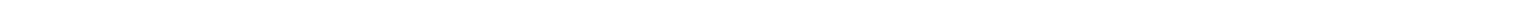 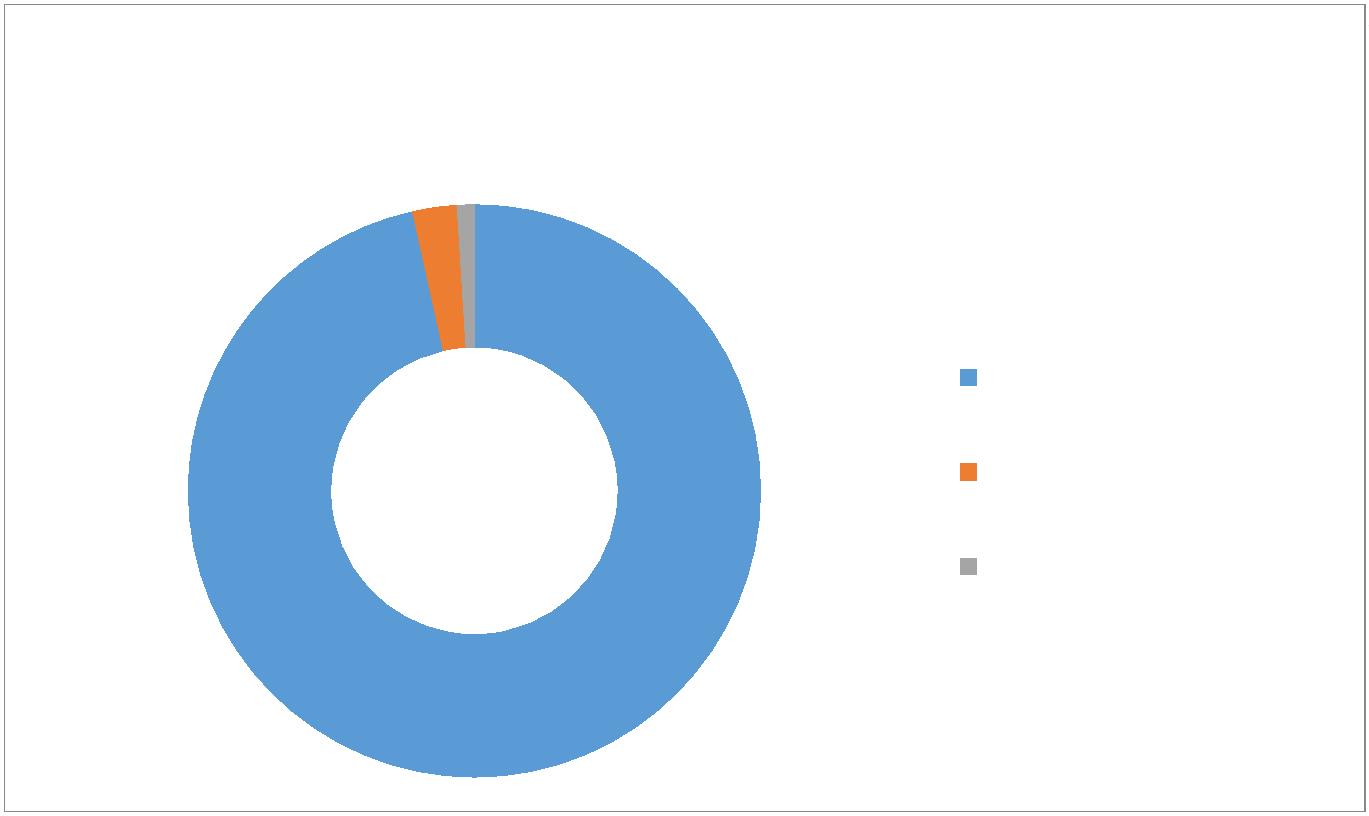 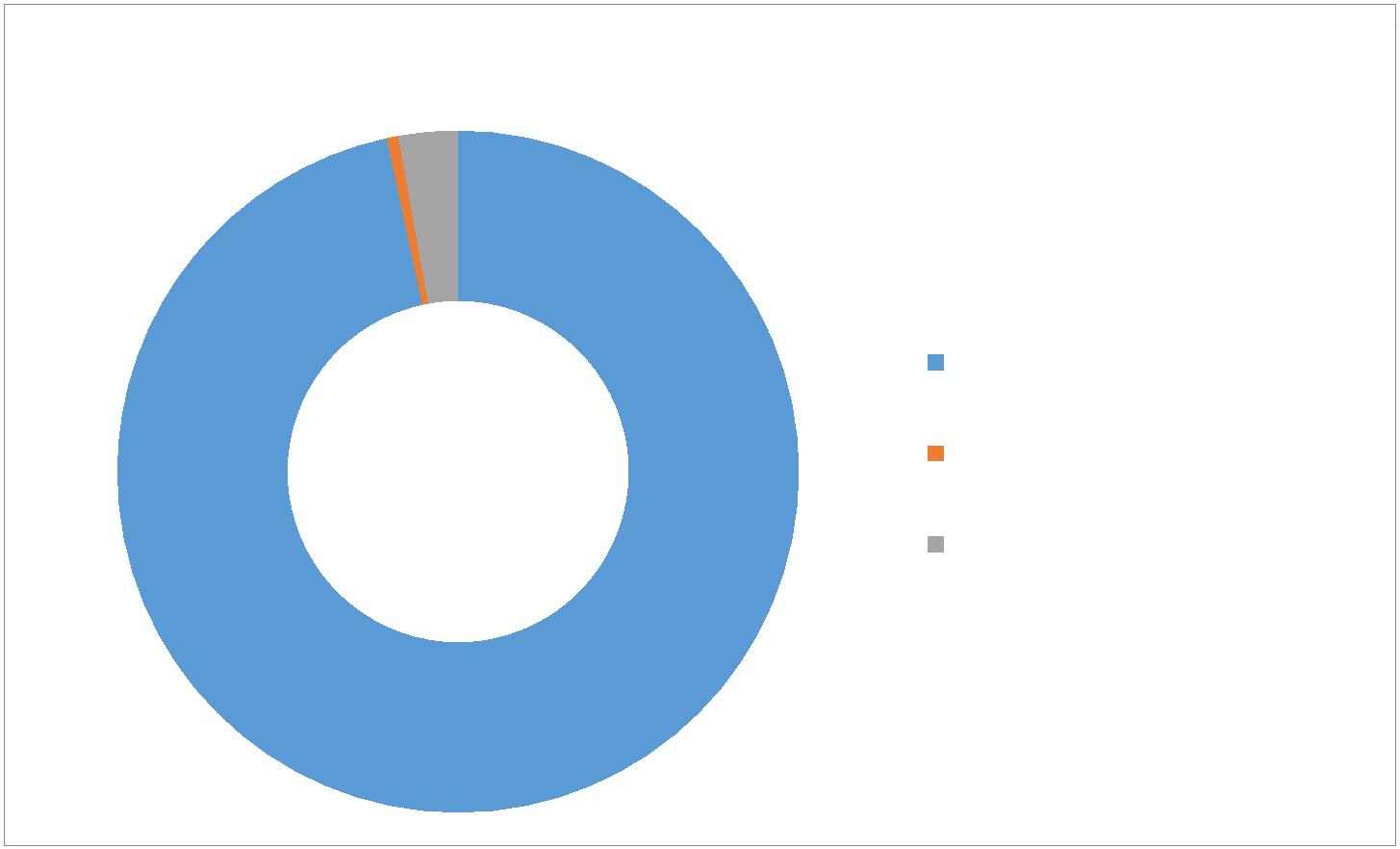 Білім беру саласындағы барлық мемлекеттік қызметтер тегін негіздекөрсетіледі.3) Неғұрлым сұранысқа ие мемлекеттік қызметтер туралы ақпарат:Есіл қаласы, АТК МКҚК-да сұранысқа ие мемлекеттік қызметтер мыналарболып табылады:«Техникалық және кәсіптік, орта білімнен кейінгі білім беру ұйымдарынақұжаттар қабылдау»-2022 жылға 68 қызмет;Техникалық және кәсіптік білім беру ұйымдарында білім алушыларғажатақхана беру»-2022 жылға 91 қызмет.«2. Қызмет алушылармен жұмыс:1) Мемлекеттік қызметтер көрсету тәртібі туралы ақпаратқа қолжеткізу көздері мен орындары туралы мәліметтер.Қызмет алушылар үшін барлық қажетті ақпарат, мемлекеттік қызметкөрсету стандарттары мен ережелері колледждің «Мемлекеттік қызметкөрсету» бөлімінде http://pt0001.esil.aqmoedu.kz / ресми интернет-ресурсындаорналастырылған. Мемлекеттік көрсетілетін қызметтердің стандарттары менережелері ақпараттық стендтерде де орналастырылған. Өзіне-өзі қызметкөрсету бұрышы жұмыс істейді.2)Мемлекеттік қызметтер көрсету процесінің ашықтығынқамтамасыз етуге бағытталған іс-шаралар (түсіндіру жұмыстары,семинарлар, кездесулер, сұхбат және басқалар).2022 жылы білім беру ұйымы БАҚ-та 1 мақала жариялады, Мемлекеттікқызмет көрсету мәселелері бойынша 3 кеңес, колледждің ресми интернет-ресурстарында 1 тікелей эфир өткізілді.3. Мемлекеттік қызметтер көрсету процестерін жетілдіру жөніндегіқызмет.1) Мемлекеттік қызметтер көрсету процестерін оңтайландыру жәнеавтоматтандыру нәтижелері.Сыбайлас жемқорлық тәуекелдерін төмендету және Мемлекеттікқызмет көрсету сапасын арттыру мақсатында 2020 жылдан бастап білім беруұйымында ҚР БҒМ ММ АЖО Қазақстан Республикасы Білім және ғылымминистрлігінің жүйесі жұмыс істейді, онда 3 мемлекеттік қызмет қолжетімді.Бұдан басқа, «College Smart Nation» ақпараттық жүйесінде 7 мемлекеттікқызмет автоматтандырылды, ол колледждерде оқу процесін цифрлық форматтаавтоматтандыруға мүмкіндік берді: талапкерлерден құжаттарды қабылдау, оқуғақабылдау, оқудан шығару бұйрықтары; оқу жоспарлары, журналдар.2) Мемлекеттік қызмет көрсету саласында қызметкерлердің біліктілігінарттыруға бағытталған іс-шаралар.Колледжде белгіленген талаптарға сәйкес техникалық сипаттамаларыбойынша қажетті компьютерлік техникамен қамтамасыз етілген 3 қызметкермемлекеттік қызмет көрсетеді. Мемлекеттік қызмет көрсетуге жауапты барлыққызметкерлердің тиісті біліктілікті арттыру курстары бойынша өзектісертификаттары бар.4. Мемлекеттік қызмет көрсету сапасын бақылау.1) Мемлекеттік қызметтер көрсету мәселелері бойынша көрсетілетінқызметті алушылардың шағымдары туралы ақпарат.Шағым түскен жоқ.) Мемлекеттік қызметтер көрсету сапасына қоғамдық мониторингнәтижелері.22022 жылы Мемлекеттік қызмет көрсету мерзімдерін бұзу анықталғанжоқ. Мемлекеттік қызметтерді бұзушылықтарға жол бермеу бойынша қажеттішаралар қабылдануда.5. Мемлекеттік қызметтер көрсетудің одан әрі тиімділігініңперспективалары және сапасына көрсетілетін қызметті алушылардыңқанағаттануын арттыру.Қызмет алушылардың қанағаттанушылығын арттыру және мемлекеттікқызметтерді көрсету сапасын арттыру мақсатында 2023 жылы колледж Ақмолаоблысы білім басқармасының бақылау іс-шаралар жоспарына сәйкес жекежәне заңды тұлғаларды қолжетімді және сапалы мемлекеттік қызметтерменқамтамасыз ету бойынша жұмысты жалғастыратын болады.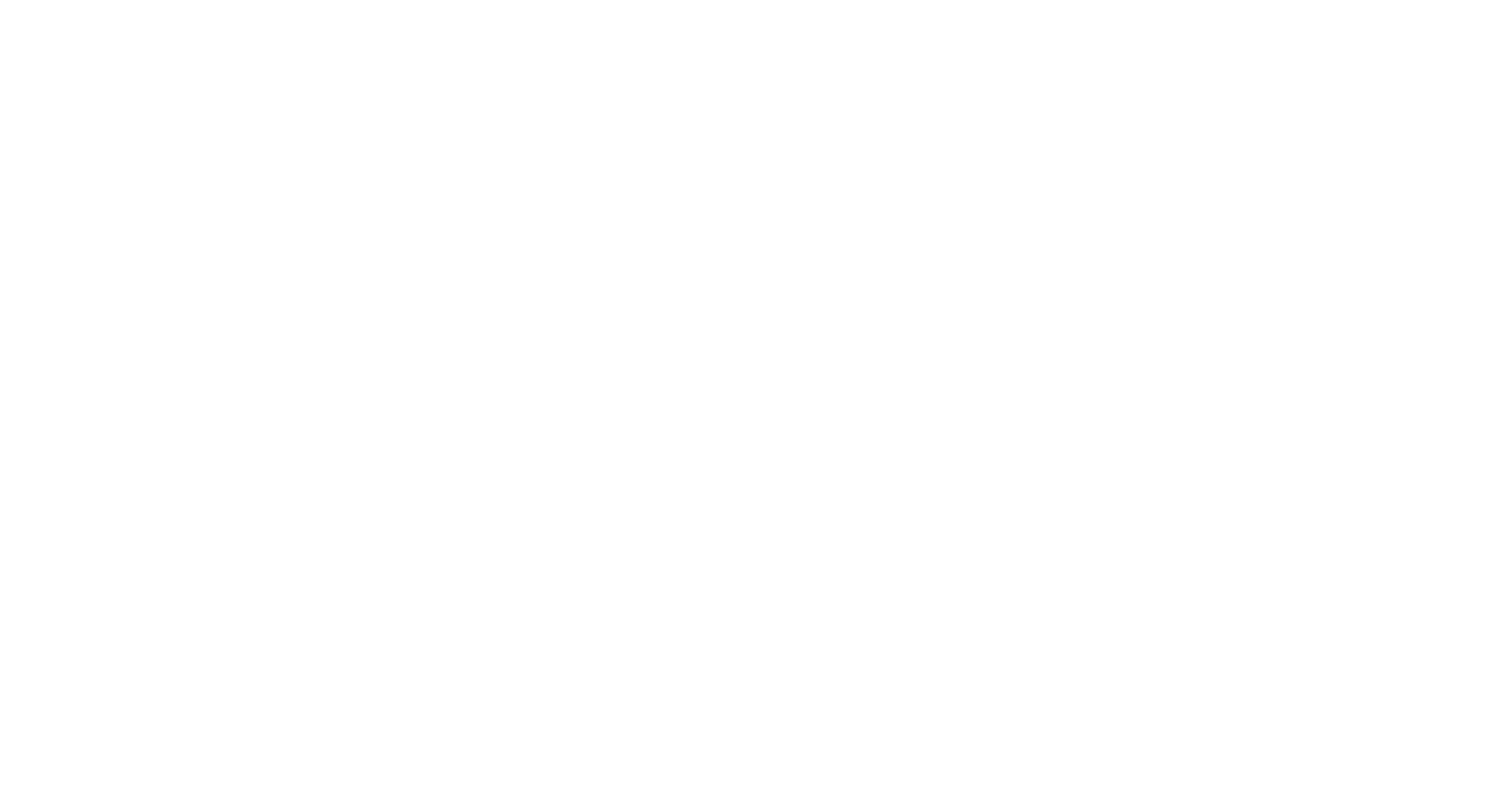 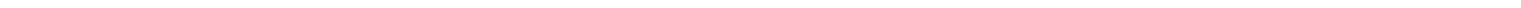 